Los riesgos por golpe que los trabajadores deben tomar en cuenta incluyenmateriales que se ruedan, mueven o deslizan.vehículos o equipo pesado. objetos de caen y oscilan. todas las anteriores.Los trabajadores deben usar equipo de protección personal (PPE) apropiado en el sitio de trabajo cuando los riesgos por golpe estén presentes que pueden incluir protecciónauditiva.para la cabeza.respiratoria.para el calor.Todos los trabajadores deben ser entrenados en las limitaciones _________ del equipo pesado usado en el sitio incluyendo puntos ciegos, radio de oscilación, capacidades de detenerse y posicionamiento de trabajadores en piso.auditivasde colorde alturavisualesLas señales de seguridad deben ser publicadas en áreas que tienen riesgo de objetos que caen y el tráfico a pie debe ser limitado a estas áreas.VerdaderoFalsoLos trabajadores a ______ pies o más por encima de un nivel inferior deben tener protección contra caídas. doscuatroseisochoLos riesgos por golpe que los trabajadores deben tomar en cuenta incluyenmateriales que se ruedan, mueven o deslizan.vehículos o equipo pesado. objetos de caen y oscilan. 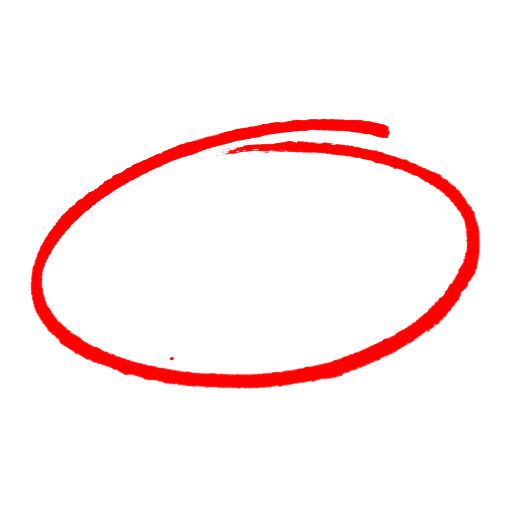 todas las anteriores.Los trabajadores deben usar equipo de protección personal (PPE) apropiado en el sitio de trabajo cuando los riesgos por golpe estén presentes que pueden incluir protecciónauditiva.para la cabeza.respiratoria.para el calor.Todos los trabajadores deben ser entrenados en las limitaciones _________ del equipo pesado usado en el sitio incluyendo puntos ciegos, radio de oscilación, capacidades de detenerse y posicionamiento de trabajadores en piso.auditivasde colorde alturavisualesLas señales de seguridad deben ser publicadas en áreas que tienen riesgo de objetos que caen y el tráfico a pie debe ser limitado a estas áreas.VerdaderoFalsoLos trabajadores a ______ pies o más por encima de un nivel inferior deben tener protección contra caídas. doscuatroseisochoSAFETY MEETING QUIZPRUEBA DE REUNIÓN DE SEGURIDADSAFETY MEETING QUIZPRUEBA DE REUNIÓN DE SEGURIDAD